ЗАТВЕРДЖЕНОНаказ Східного міжрегіонального управління Міністерства юстиції 07.11.2022  №   164/7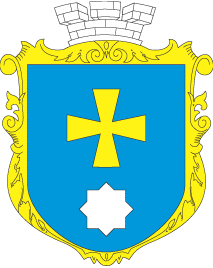 МИРГОРОДСЬКА МІСЬКА РАДАВИКОНАВЧИЙ КОМІТЕТМИРГОРОДСЬКА МІСЬКА РАДАВИКОНАВЧИЙ КОМІТЕТІнформаційна карткаадміністративної послуги з державної реєстрації включення відомостей про творчу спілку, територіальний осередок творчої спілки, зареєстровані до 01 липня 2004 року, відомості про які не містяться в Єдиному державному реєстрі юридичних осіб, фізичних осіб – підприємців та громадських формуваньІК-19/611Орган, що надає послугуСхідне міжрегіональне управління Міністерства юстиції 22Місце подання документівЦентр надання адміністративних послуг виконавчого комітету Миргородської міської ради вул. Гоголя,171/1,  тел/факс (05355) 5-03-18http://myrgorod.pl.uae-mail: cnap_mirgorod@ukr.net- понеділок , середа, четвер з 8.00 до 17.00- вівторок з 8.00 до 17.00- п’ятниця з 8.00 до 15.45Східне міжрегіональне управління Міністерства юстиції:. Полтава, вул. Соборності, 45,Понеділок:   08:00 – 17:00Вівторок:      08:00 – 17:00Середа:         08:00 – 17:00Четвер:         08:00 – 17:00П'ятниця:     08:00 – 15:45Перерва:       12:00 – 12:45 Вихідний  день: субота, неділя тел. (0532) 56-83-77,адреса електронної пошти: infolegal@pl.minjust.gov.uaвеб-сайт: http://sumyjust.gov.ua Нормативні акти, якими регламентується надання адміністративної послугиНормативні акти, якими регламентується надання адміністративної послугиНормативні акти, якими регламентується надання адміністративної послугиНормативні акти, якими регламентується надання адміністративної послуги3Закони УкраїниЗакони УкраїниЗакон України «Про професійних творчих працівників та творчі спілки»;Закон України «Про державну реєстрацію юридичних осіб, фізичних осіб – підприємців та громадських формувань» 4Акти Кабінету Міністрів УкраїниАкти Кабінету Міністрів УкраїниПостанова Кабінету Міністрів України від 04.12.2019 № 1137 «Питання Єдиного державного вебпорталу електронних послуг та Реєстру адміністративних послуг»5Акти центральних органів виконавчої владиАкти центральних органів виконавчої владиНаказ Міністерства юстиції України від 18.11.2016 № 3268/5 «Про затвердження форм заяв у сфері державної реєстрації юридичних осіб, фізичних осіб – підприємців та громадських формувань», зареєстрований у Міністерстві юстиції України 18.11.2016 за № 1500/29630; наказ Міністерства юстиції України від 09.02.2016 № 359/5 «Про затвердження Порядку державної реєстрації юридичних осіб, фізичних осіб – підприємців та громадських формувань, що не мають статусу юридичної особи», зареєстрований у Міністерстві юстиції України 09.02.2016 за № 200/28330; наказ Міністерства юстиції України від 23.03.2016 № 784/5 «Про затвердження Порядку функціонування порталу електронних сервісів юридичних осіб, фізичних осіб – підприємців та громадських формувань, що не мають статусу юридичної особи», зареєстрований у Міністерстві юстиції України 23.03.2016 за № 427/28557Умови отримання адміністративної послугиУмови отримання адміністративної послугиУмови отримання адміністративної послугиУмови отримання адміністративної послуги6Підстава для отримання адміністративної послугиПідстава для отримання адміністративної послугиЗвернення уповноваженого представника юридичної особи 
(далі – заявник)7Вичерпний перелік документів, необхідних для отримання адміністративної послугиВичерпний перелік документів, необхідних для отримання адміністративної послугиЗаява про державну реєстрацію включення відомостей про юридичну особу до Єдиного державного реєстру юридичних осіб, фізичних осіб – підприємців та громадських формувань. Якщо документи подаються особисто, заявник пред’являє документ, що відповідно до закону посвідчує особу.У разі подання документів представником додатково подається примірник оригіналу (нотаріально засвідчена копія) документа, що засвідчує його повноваження (крім випадку, коли відомості про повноваження цього представника містяться в Єдиному державному реєстрі юридичних осіб, фізичних осіб – підприємців та громадських формувань).Для цілей проведення реєстраційних дій документом, що засвідчує повноваження представника, є нотаріально посвідчена довіреність або довіреність, видана відповідно до законодавства іноземної держави8Спосіб подання документів, необхідних для отримання адміністративної послугиСпосіб подання документів, необхідних для отримання адміністративної послуги1. У паперовій формі документи подаються заявником особисто або поштовим відправленням.2. В електронній формі документи подаються з використанням Єдиного державного вебпорталу електронних послуг, а щодо послуг, надання яких зазначений вебпортал не забезпечує, – через портал електронних сервісів*9Платність (безоплатність) надання адміністративної послугиПлатність (безоплатність) надання адміністративної послугиБезоплатно10Строк надання адміністративної послугиСтрок надання адміністративної послугиДержавна реєстрація проводиться за відсутності підстав для відмови у державній реєстрації не пізніше 30 робочих днів з дати подання документів для державної реєстрації.Строк розгляду документів може бути продовжений суб’єктом державної реєстрації за необхідності, але не більше ніж на 15 робочих днів.11Перелік підстав для відмови у державній реєстраціїПерелік підстав для відмови у державній реєстрації- документи подано особою, яка не має на це повноважень;- у Єдиному державному реєстрі містяться відомості про судове рішення щодо заборони проведення реєстраційної дії;- документи подані до неналежного суб’єкта державної реєстрації;- подання документів або відомостей, передбачених цим Законом, не в повному обсязі;- документи суперечать вимогам Конституції та законів України;- документи суперечать статуту громадського формування;- порушено встановлений законом порядок створення юридичної особи, громадського формування, що не має статусу юридичної особи;- невідповідність найменування юридичної особи вимогам закону;- щодо засновника (учасника) юридичної особи, що створюється, проведено державну реєстрацію рішення про припинення юридичної особи в результаті її ліквідації;- щодо юридичної особи, стосовно якої в Єдиному державному реєстрі міститься запис про судове рішення щодо визнання повністю або частково недійсними рішень засновників (учасників) юридичної особи або уповноваженого ними органу, визнання повністю або частково недійсними змін до установчих документів юридичної особи, якщо таке рішення або його частину визнано недійсними, зміни до установчих документів юридичної особи є підставою для проведення реєстраційних дій;- невідповідність відомостей, зазначених у заяві про державну реєстрацію, відомостям, зазначеним у документах, поданих для державної реєстрації, або відомостям, що містяться в Єдиному державному реєстрі чи інших інформаційних системах, використання яких передбачено цим Законом;- невідповідність відомостей, зазначених у документах, поданих для державної реєстрації, відомостям, що містяться в Єдиному державному реєстрі чи інших інформаційних системах, використання яких передбачено цим Законом;- подання документів з порушенням встановленого законодавством строку для їх подання, крім документів щодо кінцевого бенефіціарного власника юридичної особи;12Результат надання адміністративної послугиРезультат надання адміністративної послуги- внесення відповідного запису до Єдиного державного реєстру юридичних осіб, фізичних осіб – підприємців та громадських формувань;- рішення про проведення державної реєстрації;- виписка з Єдиного державного реєстру юридичних осіб, фізичних осіб – підприємців та громадських формувань;- рішення та повідомлення про відмову у державній реєстрації із зазначенням виключного переліку підстав для відмови13Способи отримання відповіді (результату)Способи отримання відповіді (результату)Результати надання адміністративної послуги у сфері державної реєстрації (у тому числі виписка з Єдиного державного реєстру юридичних осіб, фізичних осіб – підприємців та громадських формувань) в електронній формі оприлюднюються на порталі електронних сервісів та доступні для їх пошуку за кодом доступу.За бажанням заявника з Єдиного державного реєстру юридичних осіб, фізичних осіб – підприємців та громадських формувань надається виписка у паперовій формі з проставленням підпису та печатки державного реєстратора – у разі подання заяви про державну реєстрацію у паперовій формі.У разі відмови у державній реєстрації документи, подані для державної реєстрації, повертаються (видаються, надсилаються поштовим відправленням) заявнику не пізніше наступного робочого дня з дня надходження від заявника заяви про їх повернення.Документи надаються заявнику у паперовій формі:- Східним міжрегіональним управлінням Міністерства юстиції – у разі подання документів до Східного міжрегіонального управління Міністерства юстиції;- Центром надання адміністративних послуг – у разі подання документів через відповідний центр.